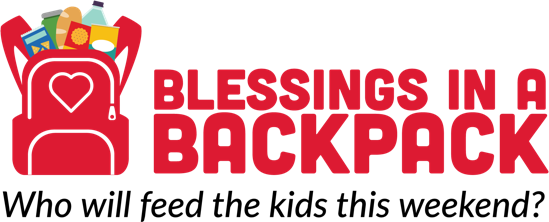 Dear [INSERT NAME OF CONTACT AT COMPANY],I’m hosting a fundraiser on behalf of Blessings in a Backpack to support their work in [COUNTRY/REGION]. I’d like to ask you to join me in my efforts by contributing to this event.[NAME AND DATE OF EVENT], will benefit children who are facing food insecurity in [COUNTRY/REGION]. Blessings in a Backpack mobilizes communities, individuals, and resources to provide food on the weekends for elementary school children across America who might otherwise go hungry. There are more than 13.1 Million children in this country who are at risk of hunger including [NUMBER] children here in [COUNTRY/REGION]. To ensure the kids in our community don’t go hungry over the weekend, Blessings in a Backpack sends them home on Fridays with bags full of satisfying and nutritious food. Would [COMPANY] be willing to donate [VENUE, FOOD, BEVERAGES, SOUND SYSTEM EQUIPMENT, TABLES, CHAIRS, ETC. – INCLUDE NUMER OF ITEM IF APPLICABLE], that would help support Blessings in a Backpack at our [NAME OF EVENT]?I look forward to speaking with you about this event further and can provide more information about the event or answer any questions that you might have.Thank you for considering supporting this event. Your contribution will help Blessings in a Backpack feed children facing food insecurity right here in [COUNTRY/REGION]. With gratitude,[NAME][CONTACT INFORMATION: TITLE, PHONE WITH AREA CODE, EMAIL]